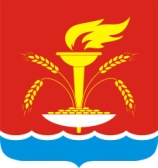 АДМИНИСТРАЦИЯ НОВОУКРАИНСКОГО СЕЛЬСКОГО ПОСЕЛЕНИЯ  ГУЛЬКЕВИЧСКОГО РАЙОНАП О С Т А Н О В Л Е Н И Еот ____________                                                                                                  № __с. НовоукраинскоеОб утверждении Положения по формированию и подготовке кадрового резерва для замещения вакантных должностей муниципальной службы в администрации Новоукраинского сельского поселения Гулькевичского районаВ соответствии с Федеральным законом от 2 марта 2007 года № 25-ФЗ «О муниципальной службе в Российской Федерации», Законом Краснодарского края от 8 июня 2007 года № 1244-КЗ «О муниципальной службе в Краснодарском крае», в целях совершенствования деятельности по подбору и расстановке кадров для замещения вакантных должностей муниципальной службы в администрации Новоукраинского сельского поселения Гулькевичского района, п о с т а н о в л я ю: 1. Утвердить положение по формированию и подготовке кадрового резерва для замещения вакантных должностей муниципальной службы в администрации Новоукраинского сельского поселения Гулькевичского района, (прилагается) .2. Признать утратившим силу постановление администрации Новоукраинского сельского поселения Гулькевичского района от 16 сентября 2009 года № 60 а «Об утверждении Положения о кадровом  резерве для замещения вакантных должностей муниципальной службы в администрации Новоукраинского сельского поселения Гулькевичского района».3. Главному специалисту администрации Новоукраинского сельского поселения Гулькевичского района Г.В. Шурховецкой обнародовать настоящее постановление в специально установленных местах для обнародования муниципальных правовых актов органов местного самоуправления Новоукраинского сельского поселения Гулькевичского района, определенных постановлением администрации Новоукраинского сельского поселения Гулькевичского района от 1 февраля 2019 года № 6 «Об определении специально установленных мест для обнародования муниципальных правовых актов органов местного самоуправления Новоукраинского сельского поселения Гулькевичского района» и разместить на сайте Новоукраинского сельского поселения Гулькевичского района.4. Контроль за выполнением настоящего постановления оставляю за собой.  5. Постановление вступает в силу после его официального обнародования.Глава Новоукраинского сельского поселенияГулькевичского района                                                                          Н.А. Иванова                                                       3ЛИСТ СОГЛАСОВАНИЯпроекта постановления администрации Новоукраинского сельского поселения Гулькевичского района от ____________ № ____Об утверждении Положения по формированию и подготовке кадрового резерва для замещения вакантных должностей муниципальной службы в администрации Новоукраинского сельского поселения Гулькевичского районаПроект подготовлен и внесен:Главным специалистом администрацииНовоукраинского сельского поселения              Гулькевичского района                                                                 Г.В. ШурховецкойПроект согласован:Главный специалист администрацииНовоукраинского сельского поселенияГулькевичского района                                                                   С.А. РожковаСпециалист II категории администрацииНовоукраинского сельского поселенияГулькевичского района                                                                       М.В.ОнищенкоПОЛОЖЕНИЕпо формированию и подготовке кадрового резерва для замещениявакантных должностей муниципальной службы в администрации Новоукраинского сельского поселения Гулькевичского района Положение по формированию и подготовке кадрового резерва для замещения вакантных должностей муниципальной службы в администрации Новоукраинского сельского поселения Гулькевичского района (далее – Положение) определяет порядок формирования, подготовки и ведения кадрового резерва для замещения вакантных должностей муниципальной службы (далее – резерв), общие принципы отбора кандидатов на включение в состав кадрового резерва, формы работы с кадровым резервом в администрации Новоукраинского сельского поселения Гулькевичского района.1. Общие положения1.1. Резерв представляет собой сформированную базу данных о муниципальных служащих и гражданах, не состоящих на муниципальной службе, отвечающих квалификационным требованиям, предъявляемым к соответствующим должностям муниципальной службы, потенциально способных и профессионально подготовленных к эффективному исполнению должностных обязанностей по должностям муниципальной службы в администрации Новоукраинского сельского поселения Гулькевичского района.1.2. Резерв формируется в целях:совершенствования деятельности по подбору, изучению и расстановке кадров в администрации Новоукраинского сельского поселения Гулькевичского района;своевременного удовлетворения потребностей в кадрах;стимулирования повышения профессионализма, служебной активности муниципальных служащих;привлечения граждан на муниципальную службу;повышения качества муниципальной службы.Резерв формируется в порядке отбора граждан и должностного роста муниципальных служащих на должности, относящиеся к главной, старшей группам должностей муниципальной службы.1.3. Задачами формирования резерва в администрации Новоукраинского сельского поселения Гулькевичского района являются:анализ потребности в резерве по группам должностей муниципальной службы;определение квалификационных требований к должностям муниципальной службы, на которые формируется резерв, и уровню подготовки кандидатов для замещения вакантных должностей муниципальной службы;определение уровня подготовки лиц, включенных в резерв, для замещения вакантных должностей.1.4. Основными принципами формирования резерва являются:гласность, доступность информации о формировании резерва и о его реализации;добровольность включения в резерв;объективность и всесторонность оценки профессиональных и личностных качеств муниципальных служащих (граждан);персональная ответственность специалиста, ответственного за кадровое делопроизводство в администрации Новоукраинского сельского поселения Гулькевичского района, за формирование резерва и работу с ним;профессионализм и компетентность лиц, включенных в резерв, создание условий для их профессионального роста.1.5. В целях реализации мероприятий по созданию резерва в администрации Новоукраинского сельского поселения Гулькевичского района образуется комиссия по формированию и подготовке кадрового резерва в администрации Новоукраинского сельского поселения Гулькевичского района (далее – Комиссия), состав и порядок работы которой утверждается правовым актом администрации Новоукраинского сельского поселения Гулькевичского района.1.6. Экспертом по отбору кандидатов в резерв являются глава Новоукраинского сельского поселения Гулькевичского района.2. Порядок формирования резерва2.1. Формирование резерва для замещения вакантных должностей муниципальной службы включает в себя следующие этапы:анализ состава муниципальных служащих (по базовому образованию, замещаемой должности), включенных в резерв по результатам проведенных аттестаций, конкурсов и по другим основаниям, определенным законодательством о муниципальной службе Российской Федерации и Краснодарского края;анализ потребности в резерве по штатным должностям муниципальной службы и образованию;составление перечня должностей муниципальной службы, на которые формируется резерв;составление списка претендентов на включение в резерв;проведение в установленном порядке аттестации, конкурса на замещение вакантных должностей муниципальной службы и включение муниципальных служащих в резерв;составление и утверждение списка лиц, включенных в резерв. являющиеся кандидатами для включения в резерв, должны соответствовать следующим общим требованиям:наличие гражданства Российской Федерации (за исключением случаев, когда муниципальный служащий является гражданином иностранного государства - участника международного договора Российской Федерации, в соответствии с которым иностранный гражданин имеет право находиться на муниципальной службе);соответствие квалификационным требованиям по должности муниципальной службы, на включение в резерв по которой рассматриваются их кандидатуры;отсутствие дисквалификации, осуждения гражданина к наказанию в соответствии с приговором суда, вступившим в законную силу, а также наличие неснятой или непогашенной в установленном порядке судимости.2.3. Кандидат на включение в резерв представляет в Комиссию:заявление (приложение № 1 к Положению);фотографию размером 3 x ;собственноручно заполненную и подписанную анкету кандидата в резерв приложение № 2 к Положению);согласие на обработку персональных данных (приложение № 3 к Положению);рекомендацию руководителя с обоснованием решения о выдвижении его в резерв (приложение № 4 к Положению).копию паспорта или заменяющего его документа;копию трудовой книжки или иные документы, подтверждающие трудовую (служебную) деятельность гражданина, заверенную нотариально или кадровыми службами по месту работы (службы);копии документов о профессиональном образовании, а также по желанию кандидата – о дополнительном профессиональном образовании, о присвоении ученой степени, ученого звания, заверенные нотариально или кадровыми службами по месту работы (службы);иные документы по желанию кандидата.2.4. Кандидату, претендующему на включение в резерв, может быть отказано в случае непредставления одного из документов, предусмотренных пунктом 2.3 настоящего раздела.2.5. При соответствии кандидата требованиям по рассматриваемой вакантной должности муниципальной службы и наличии полного пакета документов, предусмотренного пунктом 2.3 настоящего раздела, основаниями для выдвижения кандидатуры на включение в резерв являются:рекомендация аттестационной комиссии администрации Новоукраинского сельского поселения Гулькевичского района – для муниципального служащего по результатам его аттестации;рекомендация эксперта;самовыдвижение.2.6. Отбор кандидатов в резерв осуществляется Комиссией на основании представленных кандидатами документов, а при равных условиях – по результатам индивидуального собеседования с учетом мотивированных предложений экспертов (экспертный отбор).Критериями для отбора в резерв являются: профессиональные достижения (объективные результаты деятельности), профессиональный уровень кандидата.Индивидуальное собеседование проводится по общим вопросам и заключается в оценке профессионализма и компетентности кандидата, особенности профессиональной мотивации, гибкости профессионального мышления, личностных характеристик кандидата.Список резерва формируется в виде таблицы согласно приложению № 5 к Положению.2.7. Список кандидатов, рекомендуемых в резерв, утверждается главой Новоукраинского сельского поселения Гулькевичского района после рассмотрения материалов, представленных Комиссией.2.8. Основаниями для отказа во включении кандидата в резерв либо исключения лица, находящегося в резерве (далее – резервиста), из резерва являются:несоответствие рассматриваемого лица квалификационным требованиям по должности муниципальной службы, по которой его кандидатура рассматривается на включение в резерв;истечение срока нахождения в резерве;представление подложных документов или заведомо ложных сведений;назначение на более высокую должность относительно той, которую занимает данное лицо;неудовлетворительные результаты практической деятельности по замещаемой им должности (наличие неснятых дисциплинарных взысканий; неудовлетворительные результаты аттестации; несдача квалификационного экзамена на присвоение очередного классного чина);повторный отказ от предложения о замещении вакантной должности муниципальной службы;наличие личного заявления об исключении из резерва;несвоевременное представление информации об изменении автобиографических данных и сведений о работе (замещаемая должность, наименование организации);отзыв резервистом согласия на обработку персональных данных;разглашение сведений, составляющих государственную или иную охраняемую федеральными законами тайну, либо служебной информации;дисквалификация;ходатайство эксперта об исключении из резерва с обоснованием причины:возникновение обстоятельств, делающих пребывание в резерве, назначение из резерва невозможным и (или) нецелесообразным (выход из гражданства Российской Федерации и (или) приобретение гражданства другого государства (государств), признание недееспособным или ограниченно дееспособным решением суда, вступившим в законную силу, вступление в законную силу обвинительного приговора суда по уголовному делу, смерть (гибель) либо признание безвестно отсутствующим или объявление умершим на основании решения суда, вступившего в законную силу).Решение Комиссии об исключении из резерва утверждается главой Новоукраинского сельского поселения Гулькевичского района на основании мотивированного представления Комиссии.2.9. Кандидат может состоять в резерве на замещение нескольких должностей муниципальной службы в администрации Новоукраинского сельского поселения Гулькевичского района.2.10. Нахождение лица в резерве не должно превышать трех лет.Решение о продлении срока нахождения в резерве принимается главой Новоукраинского сельского поселения Гулькевичского района по представлению Комиссии.2.11. Включение кандидатур в резерв (исключение из резерва) осуществляется по мере необходимости.2.12. Численный состав лиц, включенных в резерв Новоукринского сельского поселения Гулькевичского района, не ограничен.2.13. Извещение кандидатов о включении (исключении) осуществляется Комиссией в течение месяца со дня принятия соответствующего решения.3. Подготовка и ведение резерва3.1. Подготовка резерва представляет собой единый и взаимосвязанный процесс, включающий обучение, переподготовку и повышение квалификации лиц, состоящих в резерве.3.2. Работа с резервом включает в себя:определение форм и методов подготовки лиц, состоящих в резерве;координацию их профессионального обучения и повышения квалификации;планирование служебно-профессионального продвижения лиц, безусловно подходящих для занятия должности более высокого уровня.3.3. На каждое лицо, состоящее в резерве, ведется личное дело. В личном деле резервиста хранятся:документы, представленные в Комиссию в соответствии с 	пунктом 2.3 раздела 2 Положения;соответствующий правовой акт (или выписка) о включении его в резерв;подтверждающие документы о получении резервистом дополнительного профессионального образования;соответствующий правовой акт (или выписка) о назначении на должность (о продлении срока нахождения в резерве, об исключении из резерва);другие документы.Резервист обязан информировать Комиссию обо всех изменениях автобиографических данных и сведений о работе (замещаемая должность, наименование организации) не позднее 10 дней после их наступления.3.4. Прохождение дополнительного профессионального образования муниципальных служащих осуществляется с отрывом от муниципальной службы.3.5. Определение видов, форм, сроков и специализаций обучения, выбор образовательных программ осуществляется с учетом задач и функций администрации Новоукраинского сельского поселения Гулькевичского района, а также квалификационных требований, предъявляемых к должности муниципальной службы, на которую претендует кандидат, включенный в резерв.Кроме того, резервисты должны использовать такую форму обучения как самообразование.3.6. Расходы, связанные с подготовкой резервистов, являющихся муниципальными служащими администрации Новоукраинского сельского поселения Гулькевичского района, а также работниками подведомственных муниципальных учреждений Новоукраинского сельского поселения Гулькевичского района, могут осуществляться в пределах средств, предусматриваемых в бюджете Новоукраинского сельского поселения Гулькевичского района на дополнительное профессиональное обучение муниципальных служащих.4. Использование резерва4.1. Основным критерием эффективного использования резерва является полнота реализации замещения вакантных должностей имеющимся резервом на соответствующие должности муниципальной службы.4.2. Глава Новоукраинского сельского поселения Гулькевичского района при решении вопросов, связанных с замещением вакантной должности муниципальной службы, в первоочередном порядке рассматривает кандидатуры резервистов.4.3. При решении вопроса о назначении на должность муниципальной службы по результатам проведения конкурса лица, состоящие в резерве на замещение данной должности муниципальной службы, при прочих равных условиях обладают преимуществом по отношению к другим конкурсантам.5. Заключительные положения5.1. Глава Новоукраинского сельского поселения Гулькевичского района осуществляет постоянный контроль эффективности подготовки резерва.5.2. Ежегодно, до 1 декабря, специалист администрации Новоукраинского сельского поселения Гулькевичского района, ответственный за кадровое делопроизводство, проводит мониторинг текущей и перспективной потребности в персонале.5.3. Информация о формировании, ведении, использовании резерва, а также о резервистах размещается на сайте Новоукраинского сельского поселения Гулькевичского района в информационно-телекоммуникационной сети «Интернет».5.4. Если кандидат на включение в резерв (резервист) считает, что Комиссия осуществляет формирование резерва с нарушением требований Положения, законодательствао муниципальной службе, он вправе обжаловать действия или бездействие Комиссии главе Новоукраинского сельского поселения Гулькевичского района или в судебном порядке.Глава Новоукраинского сельского поселенияГулькевичского района                                                                          Н.А. ИвановаПредседателю комиссии по формированию и подготовке кадрового резерва в администрации Новоукраинского сельского поселения Гулькевичского района__________________________________________(Ф.И.О.)__________________________________________(Ф.И.О. заявителя)__________________________________________,(должность, место работы)проживающего по адресу: _____________________________________________________________ЗАЯВЛЕНИЕ Прошу принять мои документы для участия в отборе кандидатов в кадровый резерв администрации Новоукраинского сельского поселения Гулькевичского района.К заявлению прилагаю:1. Рекомендацию __________________________ на ___ л.                                            (Ф.И.О. рекомендующего лица)2. Анкету, заполненную собственноручно, на ___ л.3. Согласие на обработку персональных данных, на ___ л.4. Копии документов на ___ л._________________                                                    _________________                (подпись)                                                                                  (инициалы, фамилия)«____»_______________20____г.Глава Новоукраинского сельского поселения Гулькевичского района                                                                          Н.А. ИвановаАНКЕТАкандидата в кадровый резерв администрации Новоукраинского сельского поселения Гулькевичского района(заполняется собственноручно)Глава Новоукраинского сельского поселения Гулькевичского района                                                                          Н.А. Ивановав соответствии с Федеральным законом от 27 июля 2006 года № 152-ФЗ «О персональных данных» свободно своей волей и в своем интересе даю комиссии при главе администрации Новоукраинского сельского поселения Гулькевичского района по формированию и подготовке резерва для замещения вакантных должностей муниципальной службы в администрации Новоукраинского сельского поселения Гулькевичского района (далее – Комиссия) и рабочей группе, образованной решением Комиссии (352165,                   с. Новоукраинское, ул. Тимирязева, 21), согласие на обработку (любое действие (операцию) или совокупность действий (операций), совершаемых с использованием средств автоматизации или без использования таких средств с персональными данными, включая сбор, запись, систематизацию, накопление, хранение, уточнение (обновление, изменение), извлечение, использование, передачу (распространение, предоставление, доступ), обезличивание, блокирование, удаление, уничтожение) следующих персональных данных:фамилия, имя, отчество, прежние фамилия, имя, отчество, дата, место и причина изменения (в случае изменения), фотография, дата и место рождения, гражданство, семейное положение, наличие детей (количество, пол, год рождения), адрес регистрации и фактического проживания, общее время проживания на территории Краснодарского края, образование (когда и какие образовательные учреждения закончил, номера дипломов, направление подготовки или специальность по диплому, квалификация по диплому), послевузовское профессиональное образование (наименование образовательного или научного учреждения, год окончания), ученая степень, ученое звание (когда присвоены, номера дипломов, аттестатов), контактная информация (номера домашних, рабочих стационарных (проводных) телефонов, номера мобильных (беспроводных) телефонов, адреса электронной почты), другие средства коммуникации (вписать), иностранный язык (название языка, степень владения), государственные награды, иные награды и знаки отличия (название награды, кем награжден, когда, основание), наличие (отсутствие) судимости (когда и за что), сведения о привлечении к административной ответственности (когда, за что, вид наказания), трудовая деятельность, включая работу по совместительству, предпринимательскую деятельность и т.п. (дата поступления и увольнения, должность и место работы (службы), адрес организации), военная служба или служба в органах безопасности и правопорядка (дата начала, окончания, информация о службе), работа на выборных должностях (дата начала, окончания, наименование выборного органа, должности), участие в работе коллегиальных, совещательных органов, членство в общественных, общественно-политических объединениях и организациях, проектная деятельность (дата начала и окончания, наименование органа (организации проекта), роль), кем рекомендуется в кадровый резерв администрации Новоукраинского сельского поселения Гулькевичского района (далее – Резерв) (фамилия, имя, отчество, место работы, должность, контактная информация, номера рабочих стационарных (проводных) телефонов, номера мобильных (беспроводных) телефонов), паспорт (серия, номер, кем и когда выдан).Вышеуказанные персональные данные представляю для обработки в целях обеспечения соблюдения в отношении меня законодательства Российской Федерации в сфере отношений, связанных с отбором в Резерв, включением и нахождением в Резерве.Я ознакомлен(а), что:1) согласие на обработку персональных данных действует с даты подписания настоящего Согласия в течение всего срока нахождения в Резерве, увеличенном на один год. В случае не включения меня в Резерв – в течение одного года;2) согласие на обработку персональных данных может быть отозвано на основании письменного заявления в произвольной форме;3) в случае отзыва согласия на обработку персональных данных Комиссия вправе продолжить обработку персональных данных без согласия при наличии оснований, указанных в пунктах 2 – 11 части 1 статьи 6, части 2 статьи 10 и части 2 статьи 11 Федерального закона от 27 июля 2006 № 152-ФЗ «О персональных данных».Глава Новоукраинского сельского поселенияГулькевичского района                                                                        Н.А. ИвановаРЕКОМЕНДАЦИЯна __________________________________________(Ф.И.О. кандидата в кадровый резерв для замещений вакантной должности муниципальной службы (далее – кандидат в резерв)Я, ___________________________________________________________,(Ф.И.О., должность лица, дающего рекомендацию кандидату в резерв)знаю _____________________________________ с ________________________                               (Ф.И.О. кандидата в резерв)                                    (период времени)      по работе в __________________________________________________________(наименование органа местного самоуправления Новоукраинского сельского поселения Гулькевичского района, организации)________________________________________________________________________________________________________________________________________________________________________________________________________________________________________________________________________________________________________________________________________________________________________________________________________________________
 (указывается характеристика профессиональных и личностных качеств кандидата в резерв, перечисляются конкретные заслуги и достижения кандидата в резерв в профессиональной сфере, позволяющие объективно оценить вклад гражданина в соответствующей сфере деятельности; отражаются характеристика профессиональных качеств, объективные данные, характеризующие положительно личность кандидата в резерв)Считаю, что _________________________________________________________________________(Ф.И.О. кандидата в резерв)может быть включен в кадровый резерв администрации Новоукраинского сельского поселения Гулькевичского района.________________                              ________________________                  ___________________________        (дата)                                   (инициалы, фамилия)                               (подпись)Глава Новоукраинского сельского поселения Гулькевичского района                                                                       Н.А. ИвановаСПИСОКкадрового резерва администрации Новоукраинского сельского поселения Гулькевичского районаГлава Новоукраинского сельского поселения Гулькевичского района                                                                                                                                           Н.А. ИвановаЗАЯВКАК ПОСТАНОВЛЕНИЮ________________ 		_______________________ 			______________________       подпись				    Ф.И.О.					        дата ________________________________ 			____________________       Ф.И.О. составителя проекта 					телефонПРИЛОЖЕНИЕУТВЕРЖДЕНОпостановлением администрации Новоукраинского сельского поселения Гулькевичского районаот                          №____    ПРИЛОЖЕНИЕ № 1к положению по формированию и подготовке кадрового резерва для замещениявакантных должностей муниципальной службы в администрации Новоукраинского сельского поселения Гулькевичского районаПРИЛОЖЕНИЕ № 2к положению по формированию и подготовке кадрового резерва для замещения вакантных должностей муниципальной службы в администрации Новоукраинского сельского поселения Гулькевичского районаФамилия __________________________________________фото(3 х 4)Имя ______________________________________________фото(3 х 4)Отчество __________________________________________фото(3 х 4)1. Если изменяли фамилию, имя или отчество, то укажите их, а также когда, где и по какой причине изменяли1. Если изменяли фамилию, имя или отчество, то укажите их, а также когда, где и по какой причине изменяли1. Если изменяли фамилию, имя или отчество, то укажите их, а также когда, где и по какой причине изменяли1. Если изменяли фамилию, имя или отчество, то укажите их, а также когда, где и по какой причине изменяли1. Если изменяли фамилию, имя или отчество, то укажите их, а также когда, где и по какой причине изменяли1. Если изменяли фамилию, имя или отчество, то укажите их, а также когда, где и по какой причине изменяли1. Если изменяли фамилию, имя или отчество, то укажите их, а также когда, где и по какой причине изменяли1. Если изменяли фамилию, имя или отчество, то укажите их, а также когда, где и по какой причине изменяли1. Если изменяли фамилию, имя или отчество, то укажите их, а также когда, где и по какой причине изменяли1. Если изменяли фамилию, имя или отчество, то укажите их, а также когда, где и по какой причине изменяли1. Если изменяли фамилию, имя или отчество, то укажите их, а также когда, где и по какой причине изменяли2. Число, месяц, год рождения2. Число, месяц, год рождения2. Число, месяц, год рождения2. Число, месяц, год рождения2. Число, месяц, год рождения2. Число, месяц, год рождения2. Число, месяц, год рождения2. Число, месяц, год рождения2. Число, месяц, год рождения2. Число, месяц, год рождения2. Число, месяц, год рождения3. Место рождения3. Место рождения3. Место рождения3. Место рождения3. Место рождения3. Место рождения3. Место рождения3. Место рождения3. Место рождения3. Место рождения3. Место рождения4. Гражданство (если изменяли, то укажите, когда и по какой причине, если имеете гражданство другого государства – укажите)4. Гражданство (если изменяли, то укажите, когда и по какой причине, если имеете гражданство другого государства – укажите)4. Гражданство (если изменяли, то укажите, когда и по какой причине, если имеете гражданство другого государства – укажите)4. Гражданство (если изменяли, то укажите, когда и по какой причине, если имеете гражданство другого государства – укажите)4. Гражданство (если изменяли, то укажите, когда и по какой причине, если имеете гражданство другого государства – укажите)4. Гражданство (если изменяли, то укажите, когда и по какой причине, если имеете гражданство другого государства – укажите)4. Гражданство (если изменяли, то укажите, когда и по какой причине, если имеете гражданство другого государства – укажите)4. Гражданство (если изменяли, то укажите, когда и по какой причине, если имеете гражданство другого государства – укажите)4. Гражданство (если изменяли, то укажите, когда и по какой причине, если имеете гражданство другого государства – укажите)4. Гражданство (если изменяли, то укажите, когда и по какой причине, если имеете гражданство другого государства – укажите)4. Гражданство (если изменяли, то укажите, когда и по какой причине, если имеете гражданство другого государства – укажите)5. Семейное положение5. Семейное положение5. Семейное положение5. Семейное положение5. Семейное положение5. Семейное положение5. Семейное положение5. Семейное положение5. Семейное положение5. Семейное положение5. Семейное положение6. Наличие детей (если да, указать количество, пол (сын / дочь), год рождения)6. Наличие детей (если да, указать количество, пол (сын / дочь), год рождения)6. Наличие детей (если да, указать количество, пол (сын / дочь), год рождения)6. Наличие детей (если да, указать количество, пол (сын / дочь), год рождения)6. Наличие детей (если да, указать количество, пол (сын / дочь), год рождения)6. Наличие детей (если да, указать количество, пол (сын / дочь), год рождения)6. Наличие детей (если да, указать количество, пол (сын / дочь), год рождения)6. Наличие детей (если да, указать количество, пол (сын / дочь), год рождения)6. Наличие детей (если да, указать количество, пол (сын / дочь), год рождения)6. Наличие детей (если да, указать количество, пол (сын / дочь), год рождения)6. Наличие детей (если да, указать количество, пол (сын / дочь), год рождения)7. Адрес регистрации (индекс; страна; республика (край, область); район (город районного значения); город (станица, село, деревня)7. Адрес регистрации (индекс; страна; республика (край, область); район (город районного значения); город (станица, село, деревня)7. Адрес регистрации (индекс; страна; республика (край, область); район (город районного значения); город (станица, село, деревня)7. Адрес регистрации (индекс; страна; республика (край, область); район (город районного значения); город (станица, село, деревня)7. Адрес регистрации (индекс; страна; республика (край, область); район (город районного значения); город (станица, село, деревня)7. Адрес регистрации (индекс; страна; республика (край, область); район (город районного значения); город (станица, село, деревня)7. Адрес регистрации (индекс; страна; республика (край, область); район (город районного значения); город (станица, село, деревня)7. Адрес регистрации (индекс; страна; республика (край, область); район (город районного значения); город (станица, село, деревня)7. Адрес регистрации (индекс; страна; республика (край, область); район (город районного значения); город (станица, село, деревня)7. Адрес регистрации (индекс; страна; республика (край, область); район (город районного значения); город (станица, село, деревня)7. Адрес регистрации (индекс; страна; республика (край, область); район (город районного значения); город (станица, село, деревня)8. Адрес фактического проживания (индекс; страна; край; район (город районного значения); город (станица, село, деревня)8. Адрес фактического проживания (индекс; страна; край; район (город районного значения); город (станица, село, деревня)8. Адрес фактического проживания (индекс; страна; край; район (город районного значения); город (станица, село, деревня)8. Адрес фактического проживания (индекс; страна; край; район (город районного значения); город (станица, село, деревня)8. Адрес фактического проживания (индекс; страна; край; район (город районного значения); город (станица, село, деревня)8. Адрес фактического проживания (индекс; страна; край; район (город районного значения); город (станица, село, деревня)8. Адрес фактического проживания (индекс; страна; край; район (город районного значения); город (станица, село, деревня)8. Адрес фактического проживания (индекс; страна; край; район (город районного значения); город (станица, село, деревня)8. Адрес фактического проживания (индекс; страна; край; район (город районного значения); город (станица, село, деревня)8. Адрес фактического проживания (индекс; страна; край; район (город районного значения); город (станица, село, деревня)8. Адрес фактического проживания (индекс; страна; край; район (город районного значения); город (станица, село, деревня)9. Общее время проживания на территории Краснодарского края (количество лет)9. Общее время проживания на территории Краснодарского края (количество лет)9. Общее время проживания на территории Краснодарского края (количество лет)9. Общее время проживания на территории Краснодарского края (количество лет)9. Общее время проживания на территории Краснодарского края (количество лет)9. Общее время проживания на территории Краснодарского края (количество лет)9. Общее время проживания на территории Краснодарского края (количество лет)9. Общее время проживания на территории Краснодарского края (количество лет)9. Общее время проживания на территории Краснодарского края (количество лет)9. Общее время проживания на территории Краснодарского края (количество лет)9. Общее время проживания на территории Краснодарского края (количество лет)10. Образование (указывается полное наименование учебного заведения с указанием организационно-правовой формы, год окончания, номер диплома, направление подготовки (специальность) по диплому, квалификация по диплому)10. Образование (указывается полное наименование учебного заведения с указанием организационно-правовой формы, год окончания, номер диплома, направление подготовки (специальность) по диплому, квалификация по диплому)10. Образование (указывается полное наименование учебного заведения с указанием организационно-правовой формы, год окончания, номер диплома, направление подготовки (специальность) по диплому, квалификация по диплому)10. Образование (указывается полное наименование учебного заведения с указанием организационно-правовой формы, год окончания, номер диплома, направление подготовки (специальность) по диплому, квалификация по диплому)10. Образование (указывается полное наименование учебного заведения с указанием организационно-правовой формы, год окончания, номер диплома, направление подготовки (специальность) по диплому, квалификация по диплому)10. Образование (указывается полное наименование учебного заведения с указанием организационно-правовой формы, год окончания, номер диплома, направление подготовки (специальность) по диплому, квалификация по диплому)10. Образование (указывается полное наименование учебного заведения с указанием организационно-правовой формы, год окончания, номер диплома, направление подготовки (специальность) по диплому, квалификация по диплому)10. Образование (указывается полное наименование учебного заведения с указанием организационно-правовой формы, год окончания, номер диплома, направление подготовки (специальность) по диплому, квалификация по диплому)10. Образование (указывается полное наименование учебного заведения с указанием организационно-правовой формы, год окончания, номер диплома, направление подготовки (специальность) по диплому, квалификация по диплому)10. Образование (указывается полное наименование учебного заведения с указанием организационно-правовой формы, год окончания, номер диплома, направление подготовки (специальность) по диплому, квалификация по диплому)10. Образование (указывается полное наименование учебного заведения с указанием организационно-правовой формы, год окончания, номер диплома, направление подготовки (специальность) по диплому, квалификация по диплому)11. Послевузовское профессиональное образование: аспирантура, адъюнктура, докторантура (наименование образовательного или научного учреждения, год окончания). Ученое звание, ученая степень (когда присвоены, номера дипломов, аттестатов)11. Послевузовское профессиональное образование: аспирантура, адъюнктура, докторантура (наименование образовательного или научного учреждения, год окончания). Ученое звание, ученая степень (когда присвоены, номера дипломов, аттестатов)11. Послевузовское профессиональное образование: аспирантура, адъюнктура, докторантура (наименование образовательного или научного учреждения, год окончания). Ученое звание, ученая степень (когда присвоены, номера дипломов, аттестатов)11. Послевузовское профессиональное образование: аспирантура, адъюнктура, докторантура (наименование образовательного или научного учреждения, год окончания). Ученое звание, ученая степень (когда присвоены, номера дипломов, аттестатов)11. Послевузовское профессиональное образование: аспирантура, адъюнктура, докторантура (наименование образовательного или научного учреждения, год окончания). Ученое звание, ученая степень (когда присвоены, номера дипломов, аттестатов)11. Послевузовское профессиональное образование: аспирантура, адъюнктура, докторантура (наименование образовательного или научного учреждения, год окончания). Ученое звание, ученая степень (когда присвоены, номера дипломов, аттестатов)11. Послевузовское профессиональное образование: аспирантура, адъюнктура, докторантура (наименование образовательного или научного учреждения, год окончания). Ученое звание, ученая степень (когда присвоены, номера дипломов, аттестатов)11. Послевузовское профессиональное образование: аспирантура, адъюнктура, докторантура (наименование образовательного или научного учреждения, год окончания). Ученое звание, ученая степень (когда присвоены, номера дипломов, аттестатов)11. Послевузовское профессиональное образование: аспирантура, адъюнктура, докторантура (наименование образовательного или научного учреждения, год окончания). Ученое звание, ученая степень (когда присвоены, номера дипломов, аттестатов)11. Послевузовское профессиональное образование: аспирантура, адъюнктура, докторантура (наименование образовательного или научного учреждения, год окончания). Ученое звание, ученая степень (когда присвоены, номера дипломов, аттестатов)11. Послевузовское профессиональное образование: аспирантура, адъюнктура, докторантура (наименование образовательного или научного учреждения, год окончания). Ученое звание, ученая степень (когда присвоены, номера дипломов, аттестатов)12. Контактная информация:12. Контактная информация:12. Контактная информация:12. Контактная информация:12. Контактная информация:12. Контактная информация:12. Контактная информация:12. Контактная информация:12. Контактная информация:12. Контактная информация:12. Контактная информация:номер стационарного домашнего телефонаномер стационарного домашнего телефонаномер стационарного домашнего телефонаномер стационарного домашнего телефонаномер стационарного домашнего телефонаномер стационарного домашнего телефонаномер стационарного домашнего телефонаномер стационарного домашнего телефонаномер стационарного домашнего телефонаномер стационарного домашнего телефонаномер стационарного домашнего телефонаномер стационарного рабочего телефонаномер стационарного рабочего телефонаномер стационарного рабочего телефонаномер стационарного рабочего телефонаномер стационарного рабочего телефонаномер стационарного рабочего телефонаномер стационарного рабочего телефонаномер стационарного рабочего телефонаномер стационарного рабочего телефонаномер стационарного рабочего телефонаномер стационарного рабочего телефонаадрес электронной почтыадрес электронной почтыадрес электронной почтыадрес электронной почтыадрес электронной почтыадрес электронной почтыадрес электронной почтыадрес электронной почтыадрес электронной почтыадрес электронной почтыадрес электронной почты13. Другие средства коммуникации (указать):13. Другие средства коммуникации (указать):13. Другие средства коммуникации (указать):13. Другие средства коммуникации (указать):13. Другие средства коммуникации (указать):13. Другие средства коммуникации (указать):13. Другие средства коммуникации (указать):13. Другие средства коммуникации (указать):13. Другие средства коммуникации (указать):13. Другие средства коммуникации (указать):13. Другие средства коммуникации (указать):14. Владение иностранными языками (язык, читаете, переводите со словарем, читаете и можете изъясняться, владеете свободно)14. Владение иностранными языками (язык, читаете, переводите со словарем, читаете и можете изъясняться, владеете свободно)14. Владение иностранными языками (язык, читаете, переводите со словарем, читаете и можете изъясняться, владеете свободно)14. Владение иностранными языками (язык, читаете, переводите со словарем, читаете и можете изъясняться, владеете свободно)14. Владение иностранными языками (язык, читаете, переводите со словарем, читаете и можете изъясняться, владеете свободно)14. Владение иностранными языками (язык, читаете, переводите со словарем, читаете и можете изъясняться, владеете свободно)14. Владение иностранными языками (язык, читаете, переводите со словарем, читаете и можете изъясняться, владеете свободно)14. Владение иностранными языками (язык, читаете, переводите со словарем, читаете и можете изъясняться, владеете свободно)14. Владение иностранными языками (язык, читаете, переводите со словарем, читаете и можете изъясняться, владеете свободно)14. Владение иностранными языками (язык, читаете, переводите со словарем, читаете и можете изъясняться, владеете свободно)14. Владение иностранными языками (язык, читаете, переводите со словарем, читаете и можете изъясняться, владеете свободно)15. Государственные награды, иные награды и знаки отличия, почетные звания (название награды, кем награжден, год получения, основание получения)15. Государственные награды, иные награды и знаки отличия, почетные звания (название награды, кем награжден, год получения, основание получения)15. Государственные награды, иные награды и знаки отличия, почетные звания (название награды, кем награжден, год получения, основание получения)15. Государственные награды, иные награды и знаки отличия, почетные звания (название награды, кем награжден, год получения, основание получения)15. Государственные награды, иные награды и знаки отличия, почетные звания (название награды, кем награжден, год получения, основание получения)15. Государственные награды, иные награды и знаки отличия, почетные звания (название награды, кем награжден, год получения, основание получения)15. Государственные награды, иные награды и знаки отличия, почетные звания (название награды, кем награжден, год получения, основание получения)15. Государственные награды, иные награды и знаки отличия, почетные звания (название награды, кем награжден, год получения, основание получения)15. Государственные награды, иные награды и знаки отличия, почетные звания (название награды, кем награжден, год получения, основание получения)15. Государственные награды, иные награды и знаки отличия, почетные звания (название награды, кем награжден, год получения, основание получения)15. Государственные награды, иные награды и знаки отличия, почетные звания (название награды, кем награжден, год получения, основание получения)16. Сведения о судимости (когда и за что)16. Сведения о судимости (когда и за что)16. Сведения о судимости (когда и за что)16. Сведения о судимости (когда и за что)16. Сведения о судимости (когда и за что)16. Сведения о судимости (когда и за что)16. Сведения о судимости (когда и за что)16. Сведения о судимости (когда и за что)16. Сведения о судимости (когда и за что)16. Сведения о судимости (когда и за что)16. Сведения о судимости (когда и за что)17. Сведения о привлечении к административной ответственности за предшествующий и текущий годы (когда, за какое правонарушение, вид наказания)17. Сведения о привлечении к административной ответственности за предшествующий и текущий годы (когда, за какое правонарушение, вид наказания)17. Сведения о привлечении к административной ответственности за предшествующий и текущий годы (когда, за какое правонарушение, вид наказания)17. Сведения о привлечении к административной ответственности за предшествующий и текущий годы (когда, за какое правонарушение, вид наказания)17. Сведения о привлечении к административной ответственности за предшествующий и текущий годы (когда, за какое правонарушение, вид наказания)17. Сведения о привлечении к административной ответственности за предшествующий и текущий годы (когда, за какое правонарушение, вид наказания)17. Сведения о привлечении к административной ответственности за предшествующий и текущий годы (когда, за какое правонарушение, вид наказания)17. Сведения о привлечении к административной ответственности за предшествующий и текущий годы (когда, за какое правонарушение, вид наказания)17. Сведения о привлечении к административной ответственности за предшествующий и текущий годы (когда, за какое правонарушение, вид наказания)17. Сведения о привлечении к административной ответственности за предшествующий и текущий годы (когда, за какое правонарушение, вид наказания)17. Сведения о привлечении к административной ответственности за предшествующий и текущий годы (когда, за какое правонарушение, вид наказания)18. Трудовая деятельность (указывается в хронологическом порядке, включая работу по совместительству, предпринимательскую деятельность и т.п.).18. Трудовая деятельность (указывается в хронологическом порядке, включая работу по совместительству, предпринимательскую деятельность и т.п.).18. Трудовая деятельность (указывается в хронологическом порядке, включая работу по совместительству, предпринимательскую деятельность и т.п.).18. Трудовая деятельность (указывается в хронологическом порядке, включая работу по совместительству, предпринимательскую деятельность и т.п.).18. Трудовая деятельность (указывается в хронологическом порядке, включая работу по совместительству, предпринимательскую деятельность и т.п.).18. Трудовая деятельность (указывается в хронологическом порядке, включая работу по совместительству, предпринимательскую деятельность и т.п.).18. Трудовая деятельность (указывается в хронологическом порядке, включая работу по совместительству, предпринимательскую деятельность и т.п.).18. Трудовая деятельность (указывается в хронологическом порядке, включая работу по совместительству, предпринимательскую деятельность и т.п.).18. Трудовая деятельность (указывается в хронологическом порядке, включая работу по совместительству, предпринимательскую деятельность и т.п.).18. Трудовая деятельность (указывается в хронологическом порядке, включая работу по совместительству, предпринимательскую деятельность и т.п.).18. Трудовая деятельность (указывается в хронологическом порядке, включая работу по совместительству, предпринимательскую деятельность и т.п.).18. Трудовая деятельность (указывается в хронологическом порядке, включая работу по совместительству, предпринимательскую деятельность и т.п.).18. Трудовая деятельность (указывается в хронологическом порядке, включая работу по совместительству, предпринимательскую деятельность и т.п.).18. Трудовая деятельность (указывается в хронологическом порядке, включая работу по совместительству, предпринимательскую деятельность и т.п.).18. Трудовая деятельность (указывается в хронологическом порядке, включая работу по совместительству, предпринимательскую деятельность и т.п.).18. Трудовая деятельность (указывается в хронологическом порядке, включая работу по совместительству, предпринимательскую деятельность и т.п.).18. Трудовая деятельность (указывается в хронологическом порядке, включая работу по совместительству, предпринимательскую деятельность и т.п.).Месяц и годМесяц и годМесяц и годМесяц и годМесяц и годМесяц и годМесяц и годДолжность с указанием организацииДолжность с указанием организацииДолжность с указанием организацииДолжность с указанием организацииДолжность с указанием организацииДолжность с указанием организацииДолжность с указанием организацииДолжность с указанием организацииДолжность с указанием организацииАдрес организациипоступленияпоступленияпоступленияпоступленияувольненияувольненияувольненияДолжность с указанием организацииДолжность с указанием организацииДолжность с указанием организацииДолжность с указанием организацииДолжность с указанием организацииДолжность с указанием организацииДолжность с указанием организацииДолжность с указанием организацииДолжность с указанием организацииАдрес организации19. Служба в Вооруженных Силах Российской Федерации, органах безопасности и правопорядка.19. Служба в Вооруженных Силах Российской Федерации, органах безопасности и правопорядка.19. Служба в Вооруженных Силах Российской Федерации, органах безопасности и правопорядка.19. Служба в Вооруженных Силах Российской Федерации, органах безопасности и правопорядка.19. Служба в Вооруженных Силах Российской Федерации, органах безопасности и правопорядка.19. Служба в Вооруженных Силах Российской Федерации, органах безопасности и правопорядка.19. Служба в Вооруженных Силах Российской Федерации, органах безопасности и правопорядка.19. Служба в Вооруженных Силах Российской Федерации, органах безопасности и правопорядка.19. Служба в Вооруженных Силах Российской Федерации, органах безопасности и правопорядка.19. Служба в Вооруженных Силах Российской Федерации, органах безопасности и правопорядка.19. Служба в Вооруженных Силах Российской Федерации, органах безопасности и правопорядка.19. Служба в Вооруженных Силах Российской Федерации, органах безопасности и правопорядка.19. Служба в Вооруженных Силах Российской Федерации, органах безопасности и правопорядка.19. Служба в Вооруженных Силах Российской Федерации, органах безопасности и правопорядка.19. Служба в Вооруженных Силах Российской Федерации, органах безопасности и правопорядка.19. Служба в Вооруженных Силах Российской Федерации, органах безопасности и правопорядка.19. Служба в Вооруженных Силах Российской Федерации, органах безопасности и правопорядка.Месяц и годМесяц и годМесяц и годМесяц и годМесяц и годМесяц и годИнформация о службе (вид службы, вид призыва(срочная /по контракту), период прохождения службы (гггг-гггг), вид /род войск, должность /звание)Информация о службе (вид службы, вид призыва(срочная /по контракту), период прохождения службы (гггг-гггг), вид /род войск, должность /звание)Информация о службе (вид службы, вид призыва(срочная /по контракту), период прохождения службы (гггг-гггг), вид /род войск, должность /звание)Информация о службе (вид службы, вид призыва(срочная /по контракту), период прохождения службы (гггг-гггг), вид /род войск, должность /звание)Информация о службе (вид службы, вид призыва(срочная /по контракту), период прохождения службы (гггг-гггг), вид /род войск, должность /звание)Информация о службе (вид службы, вид призыва(срочная /по контракту), период прохождения службы (гггг-гггг), вид /род войск, должность /звание)Информация о службе (вид службы, вид призыва(срочная /по контракту), период прохождения службы (гггг-гггг), вид /род войск, должность /звание)Информация о службе (вид службы, вид призыва(срочная /по контракту), период прохождения службы (гггг-гггг), вид /род войск, должность /звание)Информация о службе (вид службы, вид призыва(срочная /по контракту), период прохождения службы (гггг-гггг), вид /род войск, должность /звание)Информация о службе (вид службы, вид призыва(срочная /по контракту), период прохождения службы (гггг-гггг), вид /род войск, должность /звание)Информация о службе (вид службы, вид призыва(срочная /по контракту), период прохождения службы (гггг-гггг), вид /род войск, должность /звание)начала службыначала службыначала службыначала службыокончания службыокончания службыИнформация о службе (вид службы, вид призыва(срочная /по контракту), период прохождения службы (гггг-гггг), вид /род войск, должность /звание)Информация о службе (вид службы, вид призыва(срочная /по контракту), период прохождения службы (гггг-гггг), вид /род войск, должность /звание)Информация о службе (вид службы, вид призыва(срочная /по контракту), период прохождения службы (гггг-гггг), вид /род войск, должность /звание)Информация о службе (вид службы, вид призыва(срочная /по контракту), период прохождения службы (гггг-гггг), вид /род войск, должность /звание)Информация о службе (вид службы, вид призыва(срочная /по контракту), период прохождения службы (гггг-гггг), вид /род войск, должность /звание)Информация о службе (вид службы, вид призыва(срочная /по контракту), период прохождения службы (гггг-гггг), вид /род войск, должность /звание)Информация о службе (вид службы, вид призыва(срочная /по контракту), период прохождения службы (гггг-гггг), вид /род войск, должность /звание)Информация о службе (вид службы, вид призыва(срочная /по контракту), период прохождения службы (гггг-гггг), вид /род войск, должность /звание)Информация о службе (вид службы, вид призыва(срочная /по контракту), период прохождения службы (гггг-гггг), вид /род войск, должность /звание)Информация о службе (вид службы, вид призыва(срочная /по контракту), период прохождения службы (гггг-гггг), вид /род войск, должность /звание)Информация о службе (вид службы, вид призыва(срочная /по контракту), период прохождения службы (гггг-гггг), вид /род войск, должность /звание)20. Работа на выборных должностях.20. Работа на выборных должностях.20. Работа на выборных должностях.20. Работа на выборных должностях.20. Работа на выборных должностях.20. Работа на выборных должностях.20. Работа на выборных должностях.20. Работа на выборных должностях.20. Работа на выборных должностях.20. Работа на выборных должностях.20. Работа на выборных должностях.20. Работа на выборных должностях.20. Работа на выборных должностях.20. Работа на выборных должностях.20. Работа на выборных должностях.20. Работа на выборных должностях.20. Работа на выборных должностях.Месяц и годМесяц и годМесяц и годМесяц и годМесяц и годМесяц и годНаименованиеНаименованиеНаименованиеНаименованиеНаименованиеНаименованиеНаименованиеНаименованиеНаименованиеНаименованиеНаименованиеначаланачаланачаланачалаокончанияокончаниявыборного органавыборного органавыборного органавыборного органавыборного органавыборного органавыборного органавыборного органавыборной должностивыборной должностивыборной должности21. Участие в работе коллегиальных, совещательных органов, членство в общественных, общественно-политических организациях.21. Участие в работе коллегиальных, совещательных органов, членство в общественных, общественно-политических организациях.21. Участие в работе коллегиальных, совещательных органов, членство в общественных, общественно-политических организациях.21. Участие в работе коллегиальных, совещательных органов, членство в общественных, общественно-политических организациях.21. Участие в работе коллегиальных, совещательных органов, членство в общественных, общественно-политических организациях.21. Участие в работе коллегиальных, совещательных органов, членство в общественных, общественно-политических организациях.21. Участие в работе коллегиальных, совещательных органов, членство в общественных, общественно-политических организациях.21. Участие в работе коллегиальных, совещательных органов, членство в общественных, общественно-политических организациях.21. Участие в работе коллегиальных, совещательных органов, членство в общественных, общественно-политических организациях.21. Участие в работе коллегиальных, совещательных органов, членство в общественных, общественно-политических организациях.21. Участие в работе коллегиальных, совещательных органов, членство в общественных, общественно-политических организациях.21. Участие в работе коллегиальных, совещательных органов, членство в общественных, общественно-политических организациях.21. Участие в работе коллегиальных, совещательных органов, членство в общественных, общественно-политических организациях.21. Участие в работе коллегиальных, совещательных органов, членство в общественных, общественно-политических организациях.21. Участие в работе коллегиальных, совещательных органов, членство в общественных, общественно-политических организациях.21. Участие в работе коллегиальных, совещательных органов, членство в общественных, общественно-политических организациях.21. Участие в работе коллегиальных, совещательных органов, членство в общественных, общественно-политических организациях.Месяц и годМесяц и годМесяц и годМесяц и годМесяц и годМесяц и годНаименование органа (организации)Наименование органа (организации)Наименование органа (организации)Наименование органа (организации)Наименование органа (организации)Наименование органа (организации)Наименование органа (организации)Наименование органа (организации)Роль (статус, должность)Роль (статус, должность)Роль (статус, должность)началаначаланачаланачалаокончанияокончанияНаименование органа (организации)Наименование органа (организации)Наименование органа (организации)Наименование органа (организации)Наименование органа (организации)Наименование органа (организации)Наименование органа (организации)Наименование органа (организации)Роль (статус, должность)Роль (статус, должность)Роль (статус, должность)22. Проектная деятельность.22. Проектная деятельность.22. Проектная деятельность.22. Проектная деятельность.22. Проектная деятельность.22. Проектная деятельность.22. Проектная деятельность.22. Проектная деятельность.22. Проектная деятельность.22. Проектная деятельность.22. Проектная деятельность.22. Проектная деятельность.22. Проектная деятельность.22. Проектная деятельность.22. Проектная деятельность.22. Проектная деятельность.22. Проектная деятельность.Месяц и годМесяц и годМесяц и годМесяц и годМесяц и годНаименование проекта, уровень (федеральный, региональный, местный)Наименование проекта, уровень (федеральный, региональный, местный)Наименование проекта, уровень (федеральный, региональный, местный)Наименование проекта, уровень (федеральный, региональный, местный)Наименование проекта, уровень (федеральный, региональный, местный)Наименование проекта, уровень (федеральный, региональный, местный)Наименование проекта, уровень (федеральный, региональный, местный)Наименование проекта, уровень (федеральный, региональный, местный)Роль (руководящая, координирующая)Роль (руководящая, координирующая)Роль (руководящая, координирующая)Роль (руководящая, координирующая)началаначаланачаланачалаокончанияНаименование проекта, уровень (федеральный, региональный, местный)Наименование проекта, уровень (федеральный, региональный, местный)Наименование проекта, уровень (федеральный, региональный, местный)Наименование проекта, уровень (федеральный, региональный, местный)Наименование проекта, уровень (федеральный, региональный, местный)Наименование проекта, уровень (федеральный, региональный, местный)Наименование проекта, уровень (федеральный, региональный, местный)Наименование проекта, уровень (федеральный, региональный, местный)Роль (руководящая, координирующая)Роль (руководящая, координирующая)Роль (руководящая, координирующая)Роль (руководящая, координирующая)23. Кем рекомендуется в кадровый резерв.23. Кем рекомендуется в кадровый резерв.23. Кем рекомендуется в кадровый резерв.23. Кем рекомендуется в кадровый резерв.23. Кем рекомендуется в кадровый резерв.23. Кем рекомендуется в кадровый резерв.23. Кем рекомендуется в кадровый резерв.23. Кем рекомендуется в кадровый резерв.23. Кем рекомендуется в кадровый резерв.23. Кем рекомендуется в кадровый резерв.23. Кем рекомендуется в кадровый резерв.23. Кем рекомендуется в кадровый резерв.23. Кем рекомендуется в кадровый резерв.23. Кем рекомендуется в кадровый резерв.23. Кем рекомендуется в кадровый резерв.23. Кем рекомендуется в кадровый резерв.23. Кем рекомендуется в кадровый резерв.Фамилия, имя, отчество (полностью)Фамилия, имя, отчество (полностью)Фамилия, имя, отчество (полностью)Фамилия, имя, отчество (полностью)Фамилия, имя, отчество (полностью)Фамилия, имя, отчество (полностью)Фамилия, имя, отчество (полностью)Место работы, должностьМесто работы, должностьМесто работы, должностьМесто работы, должностьМесто работы, должностьМесто работы, должностьКонтактная информацияКонтактная информацияКонтактная информацияКонтактная информацияномер стационарного рабочего телефона;номер мобильного телефонаи т.д.номер стационарного рабочего телефона;номер мобильного телефонаи т.д.номер стационарного рабочего телефона;номер мобильного телефонаи т.д.номер стационарного рабочего телефона;номер мобильного телефонаи т.д.24. Паспорт или документ, его заменяющий_________________________________________________________24. Паспорт или документ, его заменяющий_________________________________________________________24. Паспорт или документ, его заменяющий_________________________________________________________24. Паспорт или документ, его заменяющий_________________________________________________________24. Паспорт или документ, его заменяющий_________________________________________________________24. Паспорт или документ, его заменяющий_________________________________________________________24. Паспорт или документ, его заменяющий_________________________________________________________24. Паспорт или документ, его заменяющий_________________________________________________________24. Паспорт или документ, его заменяющий_________________________________________________________24. Паспорт или документ, его заменяющий_________________________________________________________24. Паспорт или документ, его заменяющий_________________________________________________________24. Паспорт или документ, его заменяющий_________________________________________________________24. Паспорт или документ, его заменяющий_________________________________________________________24. Паспорт или документ, его заменяющий_________________________________________________________24. Паспорт или документ, его заменяющий_________________________________________________________24. Паспорт или документ, его заменяющий_________________________________________________________24. Паспорт или документ, его заменяющий_________________________________________________________(серия, номер, кем и когда выдан)(серия, номер, кем и когда выдан)(серия, номер, кем и когда выдан)(серия, номер, кем и когда выдан)(серия, номер, кем и когда выдан)(серия, номер, кем и когда выдан)(серия, номер, кем и когда выдан)(серия, номер, кем и когда выдан)(серия, номер, кем и когда выдан)(серия, номер, кем и когда выдан)(серия, номер, кем и когда выдан)(серия, номер, кем и когда выдан)(серия, номер, кем и когда выдан)(серия, номер, кем и когда выдан)(серия, номер, кем и когда выдан)(серия, номер, кем и когда выдан)(серия, номер, кем и когда выдан)Мне известно, что сообщение о себе в анкете недостоверных сведений повлечет отказ в допуске для участия в отборе и включения в кадровый резерв администрации Новоукраинского сельского поселения Гулькевичского района.Об изменении анкетных данных обязуюсь в течение 10 рабочих дней информировать комиссию по формированию и подготовке кадрового резерва в администрации Новоукраинского сельского поселения Гулькевичского района. Мне известно, что непредставление (несвоевременное представление) актуальных анкетных данных повлечет исключение из кадрового резерва администрации Новоукраинского сельского поселения Гулькевичского района.Настоящим подтверждаю, что комиссия по формированию и подготовке кадрового резерва в администрации Новоукраинского сельского поселения Гулькевичского района, органы местного самоуправления Новоукраинского  сельского поселения Гулькевичского района не несут передо мной обязательств по назначению меня на должность муниципальной службы.На проведение в отношении меня проверочных мероприятий и обработку моих персональных данных согласен (согласна).Мне известно, что сообщение о себе в анкете недостоверных сведений повлечет отказ в допуске для участия в отборе и включения в кадровый резерв администрации Новоукраинского сельского поселения Гулькевичского района.Об изменении анкетных данных обязуюсь в течение 10 рабочих дней информировать комиссию по формированию и подготовке кадрового резерва в администрации Новоукраинского сельского поселения Гулькевичского района. Мне известно, что непредставление (несвоевременное представление) актуальных анкетных данных повлечет исключение из кадрового резерва администрации Новоукраинского сельского поселения Гулькевичского района.Настоящим подтверждаю, что комиссия по формированию и подготовке кадрового резерва в администрации Новоукраинского сельского поселения Гулькевичского района, органы местного самоуправления Новоукраинского  сельского поселения Гулькевичского района не несут передо мной обязательств по назначению меня на должность муниципальной службы.На проведение в отношении меня проверочных мероприятий и обработку моих персональных данных согласен (согласна).Мне известно, что сообщение о себе в анкете недостоверных сведений повлечет отказ в допуске для участия в отборе и включения в кадровый резерв администрации Новоукраинского сельского поселения Гулькевичского района.Об изменении анкетных данных обязуюсь в течение 10 рабочих дней информировать комиссию по формированию и подготовке кадрового резерва в администрации Новоукраинского сельского поселения Гулькевичского района. Мне известно, что непредставление (несвоевременное представление) актуальных анкетных данных повлечет исключение из кадрового резерва администрации Новоукраинского сельского поселения Гулькевичского района.Настоящим подтверждаю, что комиссия по формированию и подготовке кадрового резерва в администрации Новоукраинского сельского поселения Гулькевичского района, органы местного самоуправления Новоукраинского  сельского поселения Гулькевичского района не несут передо мной обязательств по назначению меня на должность муниципальной службы.На проведение в отношении меня проверочных мероприятий и обработку моих персональных данных согласен (согласна).Мне известно, что сообщение о себе в анкете недостоверных сведений повлечет отказ в допуске для участия в отборе и включения в кадровый резерв администрации Новоукраинского сельского поселения Гулькевичского района.Об изменении анкетных данных обязуюсь в течение 10 рабочих дней информировать комиссию по формированию и подготовке кадрового резерва в администрации Новоукраинского сельского поселения Гулькевичского района. Мне известно, что непредставление (несвоевременное представление) актуальных анкетных данных повлечет исключение из кадрового резерва администрации Новоукраинского сельского поселения Гулькевичского района.Настоящим подтверждаю, что комиссия по формированию и подготовке кадрового резерва в администрации Новоукраинского сельского поселения Гулькевичского района, органы местного самоуправления Новоукраинского  сельского поселения Гулькевичского района не несут передо мной обязательств по назначению меня на должность муниципальной службы.На проведение в отношении меня проверочных мероприятий и обработку моих персональных данных согласен (согласна).Мне известно, что сообщение о себе в анкете недостоверных сведений повлечет отказ в допуске для участия в отборе и включения в кадровый резерв администрации Новоукраинского сельского поселения Гулькевичского района.Об изменении анкетных данных обязуюсь в течение 10 рабочих дней информировать комиссию по формированию и подготовке кадрового резерва в администрации Новоукраинского сельского поселения Гулькевичского района. Мне известно, что непредставление (несвоевременное представление) актуальных анкетных данных повлечет исключение из кадрового резерва администрации Новоукраинского сельского поселения Гулькевичского района.Настоящим подтверждаю, что комиссия по формированию и подготовке кадрового резерва в администрации Новоукраинского сельского поселения Гулькевичского района, органы местного самоуправления Новоукраинского  сельского поселения Гулькевичского района не несут передо мной обязательств по назначению меня на должность муниципальной службы.На проведение в отношении меня проверочных мероприятий и обработку моих персональных данных согласен (согласна).Мне известно, что сообщение о себе в анкете недостоверных сведений повлечет отказ в допуске для участия в отборе и включения в кадровый резерв администрации Новоукраинского сельского поселения Гулькевичского района.Об изменении анкетных данных обязуюсь в течение 10 рабочих дней информировать комиссию по формированию и подготовке кадрового резерва в администрации Новоукраинского сельского поселения Гулькевичского района. Мне известно, что непредставление (несвоевременное представление) актуальных анкетных данных повлечет исключение из кадрового резерва администрации Новоукраинского сельского поселения Гулькевичского района.Настоящим подтверждаю, что комиссия по формированию и подготовке кадрового резерва в администрации Новоукраинского сельского поселения Гулькевичского района, органы местного самоуправления Новоукраинского  сельского поселения Гулькевичского района не несут передо мной обязательств по назначению меня на должность муниципальной службы.На проведение в отношении меня проверочных мероприятий и обработку моих персональных данных согласен (согласна).Мне известно, что сообщение о себе в анкете недостоверных сведений повлечет отказ в допуске для участия в отборе и включения в кадровый резерв администрации Новоукраинского сельского поселения Гулькевичского района.Об изменении анкетных данных обязуюсь в течение 10 рабочих дней информировать комиссию по формированию и подготовке кадрового резерва в администрации Новоукраинского сельского поселения Гулькевичского района. Мне известно, что непредставление (несвоевременное представление) актуальных анкетных данных повлечет исключение из кадрового резерва администрации Новоукраинского сельского поселения Гулькевичского района.Настоящим подтверждаю, что комиссия по формированию и подготовке кадрового резерва в администрации Новоукраинского сельского поселения Гулькевичского района, органы местного самоуправления Новоукраинского  сельского поселения Гулькевичского района не несут передо мной обязательств по назначению меня на должность муниципальной службы.На проведение в отношении меня проверочных мероприятий и обработку моих персональных данных согласен (согласна).Мне известно, что сообщение о себе в анкете недостоверных сведений повлечет отказ в допуске для участия в отборе и включения в кадровый резерв администрации Новоукраинского сельского поселения Гулькевичского района.Об изменении анкетных данных обязуюсь в течение 10 рабочих дней информировать комиссию по формированию и подготовке кадрового резерва в администрации Новоукраинского сельского поселения Гулькевичского района. Мне известно, что непредставление (несвоевременное представление) актуальных анкетных данных повлечет исключение из кадрового резерва администрации Новоукраинского сельского поселения Гулькевичского района.Настоящим подтверждаю, что комиссия по формированию и подготовке кадрового резерва в администрации Новоукраинского сельского поселения Гулькевичского района, органы местного самоуправления Новоукраинского  сельского поселения Гулькевичского района не несут передо мной обязательств по назначению меня на должность муниципальной службы.На проведение в отношении меня проверочных мероприятий и обработку моих персональных данных согласен (согласна).Мне известно, что сообщение о себе в анкете недостоверных сведений повлечет отказ в допуске для участия в отборе и включения в кадровый резерв администрации Новоукраинского сельского поселения Гулькевичского района.Об изменении анкетных данных обязуюсь в течение 10 рабочих дней информировать комиссию по формированию и подготовке кадрового резерва в администрации Новоукраинского сельского поселения Гулькевичского района. Мне известно, что непредставление (несвоевременное представление) актуальных анкетных данных повлечет исключение из кадрового резерва администрации Новоукраинского сельского поселения Гулькевичского района.Настоящим подтверждаю, что комиссия по формированию и подготовке кадрового резерва в администрации Новоукраинского сельского поселения Гулькевичского района, органы местного самоуправления Новоукраинского  сельского поселения Гулькевичского района не несут передо мной обязательств по назначению меня на должность муниципальной службы.На проведение в отношении меня проверочных мероприятий и обработку моих персональных данных согласен (согласна).Мне известно, что сообщение о себе в анкете недостоверных сведений повлечет отказ в допуске для участия в отборе и включения в кадровый резерв администрации Новоукраинского сельского поселения Гулькевичского района.Об изменении анкетных данных обязуюсь в течение 10 рабочих дней информировать комиссию по формированию и подготовке кадрового резерва в администрации Новоукраинского сельского поселения Гулькевичского района. Мне известно, что непредставление (несвоевременное представление) актуальных анкетных данных повлечет исключение из кадрового резерва администрации Новоукраинского сельского поселения Гулькевичского района.Настоящим подтверждаю, что комиссия по формированию и подготовке кадрового резерва в администрации Новоукраинского сельского поселения Гулькевичского района, органы местного самоуправления Новоукраинского  сельского поселения Гулькевичского района не несут передо мной обязательств по назначению меня на должность муниципальной службы.На проведение в отношении меня проверочных мероприятий и обработку моих персональных данных согласен (согласна).Мне известно, что сообщение о себе в анкете недостоверных сведений повлечет отказ в допуске для участия в отборе и включения в кадровый резерв администрации Новоукраинского сельского поселения Гулькевичского района.Об изменении анкетных данных обязуюсь в течение 10 рабочих дней информировать комиссию по формированию и подготовке кадрового резерва в администрации Новоукраинского сельского поселения Гулькевичского района. Мне известно, что непредставление (несвоевременное представление) актуальных анкетных данных повлечет исключение из кадрового резерва администрации Новоукраинского сельского поселения Гулькевичского района.Настоящим подтверждаю, что комиссия по формированию и подготовке кадрового резерва в администрации Новоукраинского сельского поселения Гулькевичского района, органы местного самоуправления Новоукраинского  сельского поселения Гулькевичского района не несут передо мной обязательств по назначению меня на должность муниципальной службы.На проведение в отношении меня проверочных мероприятий и обработку моих персональных данных согласен (согласна).Мне известно, что сообщение о себе в анкете недостоверных сведений повлечет отказ в допуске для участия в отборе и включения в кадровый резерв администрации Новоукраинского сельского поселения Гулькевичского района.Об изменении анкетных данных обязуюсь в течение 10 рабочих дней информировать комиссию по формированию и подготовке кадрового резерва в администрации Новоукраинского сельского поселения Гулькевичского района. Мне известно, что непредставление (несвоевременное представление) актуальных анкетных данных повлечет исключение из кадрового резерва администрации Новоукраинского сельского поселения Гулькевичского района.Настоящим подтверждаю, что комиссия по формированию и подготовке кадрового резерва в администрации Новоукраинского сельского поселения Гулькевичского района, органы местного самоуправления Новоукраинского  сельского поселения Гулькевичского района не несут передо мной обязательств по назначению меня на должность муниципальной службы.На проведение в отношении меня проверочных мероприятий и обработку моих персональных данных согласен (согласна).Мне известно, что сообщение о себе в анкете недостоверных сведений повлечет отказ в допуске для участия в отборе и включения в кадровый резерв администрации Новоукраинского сельского поселения Гулькевичского района.Об изменении анкетных данных обязуюсь в течение 10 рабочих дней информировать комиссию по формированию и подготовке кадрового резерва в администрации Новоукраинского сельского поселения Гулькевичского района. Мне известно, что непредставление (несвоевременное представление) актуальных анкетных данных повлечет исключение из кадрового резерва администрации Новоукраинского сельского поселения Гулькевичского района.Настоящим подтверждаю, что комиссия по формированию и подготовке кадрового резерва в администрации Новоукраинского сельского поселения Гулькевичского района, органы местного самоуправления Новоукраинского  сельского поселения Гулькевичского района не несут передо мной обязательств по назначению меня на должность муниципальной службы.На проведение в отношении меня проверочных мероприятий и обработку моих персональных данных согласен (согласна).Мне известно, что сообщение о себе в анкете недостоверных сведений повлечет отказ в допуске для участия в отборе и включения в кадровый резерв администрации Новоукраинского сельского поселения Гулькевичского района.Об изменении анкетных данных обязуюсь в течение 10 рабочих дней информировать комиссию по формированию и подготовке кадрового резерва в администрации Новоукраинского сельского поселения Гулькевичского района. Мне известно, что непредставление (несвоевременное представление) актуальных анкетных данных повлечет исключение из кадрового резерва администрации Новоукраинского сельского поселения Гулькевичского района.Настоящим подтверждаю, что комиссия по формированию и подготовке кадрового резерва в администрации Новоукраинского сельского поселения Гулькевичского района, органы местного самоуправления Новоукраинского  сельского поселения Гулькевичского района не несут передо мной обязательств по назначению меня на должность муниципальной службы.На проведение в отношении меня проверочных мероприятий и обработку моих персональных данных согласен (согласна).Мне известно, что сообщение о себе в анкете недостоверных сведений повлечет отказ в допуске для участия в отборе и включения в кадровый резерв администрации Новоукраинского сельского поселения Гулькевичского района.Об изменении анкетных данных обязуюсь в течение 10 рабочих дней информировать комиссию по формированию и подготовке кадрового резерва в администрации Новоукраинского сельского поселения Гулькевичского района. Мне известно, что непредставление (несвоевременное представление) актуальных анкетных данных повлечет исключение из кадрового резерва администрации Новоукраинского сельского поселения Гулькевичского района.Настоящим подтверждаю, что комиссия по формированию и подготовке кадрового резерва в администрации Новоукраинского сельского поселения Гулькевичского района, органы местного самоуправления Новоукраинского  сельского поселения Гулькевичского района не несут передо мной обязательств по назначению меня на должность муниципальной службы.На проведение в отношении меня проверочных мероприятий и обработку моих персональных данных согласен (согласна).Мне известно, что сообщение о себе в анкете недостоверных сведений повлечет отказ в допуске для участия в отборе и включения в кадровый резерв администрации Новоукраинского сельского поселения Гулькевичского района.Об изменении анкетных данных обязуюсь в течение 10 рабочих дней информировать комиссию по формированию и подготовке кадрового резерва в администрации Новоукраинского сельского поселения Гулькевичского района. Мне известно, что непредставление (несвоевременное представление) актуальных анкетных данных повлечет исключение из кадрового резерва администрации Новоукраинского сельского поселения Гулькевичского района.Настоящим подтверждаю, что комиссия по формированию и подготовке кадрового резерва в администрации Новоукраинского сельского поселения Гулькевичского района, органы местного самоуправления Новоукраинского  сельского поселения Гулькевичского района не несут передо мной обязательств по назначению меня на должность муниципальной службы.На проведение в отношении меня проверочных мероприятий и обработку моих персональных данных согласен (согласна).Мне известно, что сообщение о себе в анкете недостоверных сведений повлечет отказ в допуске для участия в отборе и включения в кадровый резерв администрации Новоукраинского сельского поселения Гулькевичского района.Об изменении анкетных данных обязуюсь в течение 10 рабочих дней информировать комиссию по формированию и подготовке кадрового резерва в администрации Новоукраинского сельского поселения Гулькевичского района. Мне известно, что непредставление (несвоевременное представление) актуальных анкетных данных повлечет исключение из кадрового резерва администрации Новоукраинского сельского поселения Гулькевичского района.Настоящим подтверждаю, что комиссия по формированию и подготовке кадрового резерва в администрации Новоукраинского сельского поселения Гулькевичского района, органы местного самоуправления Новоукраинского  сельского поселения Гулькевичского района не несут передо мной обязательств по назначению меня на должность муниципальной службы.На проведение в отношении меня проверочных мероприятий и обработку моих персональных данных согласен (согласна).«» 20г.г.ПодписьПодписьПодписьПРИЛОЖЕНИЕ № 3к положению по формированию и подготовке кадрового резерва для замещения вакантных должностей     муниципальной службы в администрации Новоукраинского сельского поселения Гулькевичского района СОГЛАСИЕна обработку персональных данныхСОГЛАСИЕна обработку персональных данныхСОГЛАСИЕна обработку персональных данныхСОГЛАСИЕна обработку персональных данныхСОГЛАСИЕна обработку персональных данныхСОГЛАСИЕна обработку персональных данныхСОГЛАСИЕна обработку персональных данныхЯ, _____________________________________________________________,Я, _____________________________________________________________,Я, _____________________________________________________________,Я, _____________________________________________________________,Я, _____________________________________________________________,Я, _____________________________________________________________,Я, _____________________________________________________________,зарегистрированный(ая) по адресузарегистрированный(ая) по адресузарегистрированный(ая) по адресузарегистрированный(ая) по адресудокумент, удостоверяющий личностьдокумент, удостоверяющий личностьдокумент, удостоверяющий личностьдокумент, удостоверяющий личностьдокумент, удостоверяющий личность(наименование документа)(наименование документа)серия    номер , выдан(орган, выдавший документ, дата выдачи)(орган, выдавший документ, дата выдачи)(орган, выдавший документ, дата выдачи)(орган, выдавший документ, дата выдачи)(орган, выдавший документ, дата выдачи)(орган, выдавший документ, дата выдачи)(орган, выдавший документ, дата выдачи)Дата начала обработки персональных данных:Дата начала обработки персональных данных:Дата начала обработки персональных данных:(число, месяц, год)ПодписьПРИЛОЖЕНИЕ № 4к положению по формированию и подготовке кадрового резерва для замещения вакантных должностей муниципальной службы в администрации Новоукраинского сельского поселения Гулькевичского района ПРИЛОЖЕНИЕ№ 5к положению по формированию и подготовке кадрового резерва для замещения вакантных должностей муниципальной службы в администрации Новоукраинского сельского поселения Гулькевичского района №п/пФ.И.О.Дата рожденияОбразование (наименование учебного заведения, специальность, квалификация, год окончания, ученая степень)Сведения о повышении квалификации и переподготовке (направление обучения, дата окончания)Замещаемая должность на момент включения в кадровый резервДата назначенияСтаж работы по специальностиСтаж муници-пальной службыДата вклю-чения в резервПриме-чание1234567891011Резерв функционированияРезерв функционированияРезерв функционированияРезерв функционированияРезерв функционированияРезерв функционированияРезерв функционированияРезерв функционированияРезерв функционированияРезерв функционированияРезерв функционированияГлавная группа должностей муниципальной службыГлавная группа должностей муниципальной службыГлавная группа должностей муниципальной службыГлавная группа должностей муниципальной службыГлавная группа должностей муниципальной службыГлавная группа должностей муниципальной службыГлавная группа должностей муниципальной службыГлавная группа должностей муниципальной службыГлавная группа должностей муниципальной службыГлавная группа должностей муниципальной службыГлавная группа должностей муниципальной службыМуниципальные служащиеМуниципальные служащиеМуниципальные служащиеМуниципальные служащиеМуниципальные служащиеМуниципальные служащиеМуниципальные служащиеМуниципальные служащиеМуниципальные служащиеМуниципальные служащиеМуниципальные служащие1.2.Лица, не являющиеся муниципальными служащимиЛица, не являющиеся муниципальными служащимиЛица, не являющиеся муниципальными служащимиЛица, не являющиеся муниципальными служащимиЛица, не являющиеся муниципальными служащимиЛица, не являющиеся муниципальными служащимиЛица, не являющиеся муниципальными служащимиЛица, не являющиеся муниципальными служащимиЛица, не являющиеся муниципальными служащимиЛица, не являющиеся муниципальными служащимиЛица, не являющиеся муниципальными служащими1.2.Старшая группа должностей муниципальной службыСтаршая группа должностей муниципальной службыСтаршая группа должностей муниципальной службыСтаршая группа должностей муниципальной службыСтаршая группа должностей муниципальной службыСтаршая группа должностей муниципальной службыСтаршая группа должностей муниципальной службыСтаршая группа должностей муниципальной службыСтаршая группа должностей муниципальной службыСтаршая группа должностей муниципальной службыСтаршая группа должностей муниципальной службыМуниципальные служащиеМуниципальные служащиеМуниципальные служащиеМуниципальные служащиеМуниципальные служащиеМуниципальные служащиеМуниципальные служащиеМуниципальные служащиеМуниципальные служащиеМуниципальные служащиеМуниципальные служащие1.2.Лица, не являющиеся муниципальными служащимиЛица, не являющиеся муниципальными служащимиЛица, не являющиеся муниципальными служащимиЛица, не являющиеся муниципальными служащимиЛица, не являющиеся муниципальными служащимиЛица, не являющиеся муниципальными служащимиЛица, не являющиеся муниципальными служащимиЛица, не являющиеся муниципальными служащимиЛица, не являющиеся муниципальными служащимиЛица, не являющиеся муниципальными служащимиЛица, не являющиеся муниципальными служащими1.2.Наименование постановленияНаименование постановленияОб  утверждении  Положения  по   формированию и подготовке  кадрового резерва для замещения вакантных формированию и подготовке  кадрового резерва для замещения вакантных формированию и подготовке  кадрового резерва для замещения вакантныхдолжностей муниципальной службы в администрации Новоукраинского_______ сельского поселения Гулькевичского района должностей муниципальной службы в администрации Новоукраинского_______ сельского поселения Гулькевичского района должностей муниципальной службы в администрации Новоукраинского_______ сельского поселения Гулькевичского района Проект внесенГлавным специалистом администрации  НовоукраинскогоГлавным специалистом администрации  Новоукраинскогосельского поселения Гулькевичского района сельского поселения Гулькевичского района Г.В. ШурховецкойГ.В. ШурховецкойГ.В. ШурховецкойПостановление разослать:Постановление разослать:1. Администрация Новоукраинского сельского поселения1. Администрация Новоукраинского сельского поселения1. Администрация Новоукраинского сельского поселения2.2.2.3.3.3.